Faisal 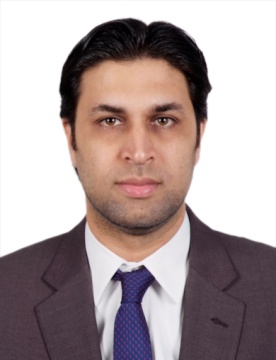 UAEE-MAIL   faisal.374976@2freemail.com 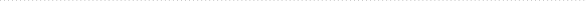 PROFILEA well presented, polite, tactful and friendly individual who is able to combine a polite manner with razor sharp efficiency. Able to do more than just answering questions, also has a proven track record of building relationships by providing information on additional products and services and helping customers find the right ones to meet their needs. Processing a excellent telephone manner and the ability to communicate with all levels of customers, able to contribute to the growth of any business.	SKILLS	Product Knowledge		Target Driven		Up selling/Cross sellingCustomer Service		Communication 	Team LeaderClient co-ordination	Sales Oriented	Resolving problemsEXPERIENCE	Noon Express, Dubai UAE.		Customer Service Representative	Feb 2017 – Jul 2017	Duties & Responsibilities to:Taking ownership for queries from first contact to resolution.Processing orders, forms, applications and requests for information.Interacting directly with potential, new and existing clients.Development, maintenance and retention of customer relationships.Accurately updating administrative records.Promoting products and services.Resolving face to face, telephone and email queries quickly and to completion.Implementing agreed promotional activities.Monitoring until completion outstanding orders and enquiries.Processing customer registrations.Maxima Capital, Dubai UAE.		Relationship Officer	Sep 2016 – Feb 2017	Duties & Responsibilities to:Identifying potential customers and sell products and services to increase customer base.Handling daily individual day to day activities of sales.Maintaining good customer relations.Retaining the best services and products to the customers.Selling additional services by recognizing opportunities to up-sell, explaining new features and benefits.Determining requirements by working with customers.	Waheed Entrepreneurs, Pakistan		Sales Executive	Dec 2012 – Jun 2016	Duties & Responsibilities to:Identify prospective clients in the assigned region and prepare client data base while verifying contact details.Meet clients and conduct product demonstrations while explaining the benefits of the product over other brands.Communicate with existing clients to resolve their queries and problems and to generate new leads.Prepare sales and collection reports and presentations to discuss progress/regress in collection revenue.Developed database with the regional sales manager.Generated leads from the existing clients and converted all leads into clients by offering customized solutions.Retained clients who were unsatisfied by the services and offered them compensatory package while resolving issues related to service malfunctioning.Prepared periodic reports and presented those during team meetings.Awan Dyeing House Pvt Ltd, Pakistan.	Sales & Marketing RepresentativeSep 2010 – Nov 2012EDUCATION	Bachelor of Arts	University of Punjab